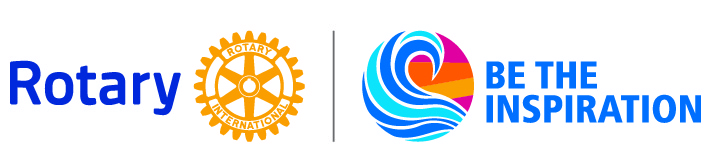 ROTARY CLUB OF WHIDBEY WESTSIDEMENTOR ASSIGNMENTS 2019Melissa Cates 					Kathy Rogers Melissa.cates@edwardjones.com		kathyrogersrn@att.netCell: 425.381.1833					Cell: 210.589.8770Alex Bonesteel 					Annemarie Catlett Ed Halloran 						Gwen Jones Tracy Schultz 					Susanne Leisher Lyn Jones 						John Joynt Mary Green						Kathy EntersSharon Edberg 					George Hennysedberg@whidbey.com				george@whidbey.com206.795.2041 					425.754.8080Doug Coutts 					Gordy Edberg Marion Henny 					Billy Ducharme Susan Torgan 					Bill Leeds Alicia Dietrich 					Chet Ross Nic Wildeman 					Janis MachalaMolly CarneyJane Heltenjanehelten@gmail.com360.631.0752 											Spring Roehm Virginia Bloom Hank Adolﬁ Jim RogersTraci Bergsma